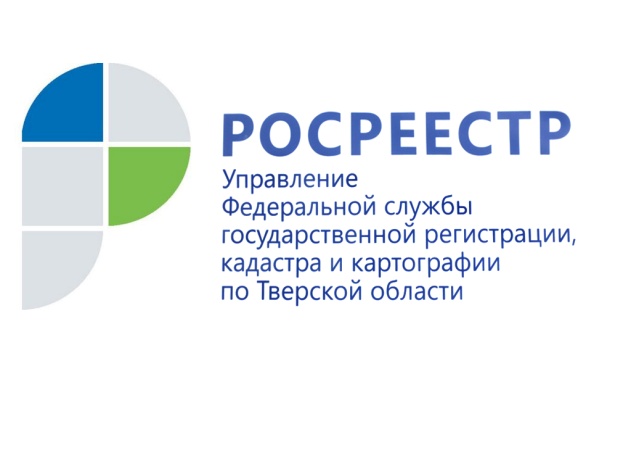 ПРЕСС-РЕЛИЗПравительство РФ утвердило государственную программу «Национальная система пространственных данных»Госпрограмма направлена на создание и развитие системы пространственных данных в стране.Ранее Правительство РФ включило формирование Национальной системы пространственных данных (НСПД) в перечень инициатив социально-экономического развития до 2030 года по направлению «Строительство» с целью обновления инфраструктуры и формирования комфортной среды для граждан.Программа направлена на достижение четырёх стратегических целей: создание и внедрение цифрового отечественного геопространственного обеспечения, интегрированного с региональными информационными системами, обеспечение полноты и качества сведений Единого государственного реестра недвижимости (ЕГРН), достижение «цифровой зрелости» ведомства, повышение качества госуслуг и сервисов Росреестра в интересах социально-экономического развития страны и людей.Как отметил вице-премьер РФ Марат Хуснуллин, создание и развитие НСПД является неотъемлемой частью и инструментом пространственного развития.«Программа впервые за многие годы предлагает комплексный подход. Будут созданы единая федеральная сеть геодезических станций, мультимасштабная карта страны, полный и точный реестр недвижимости, цифровая платформа пространственных данных, вовлечены в оборот новые земли для жилищного строительства. На этой базе появятся новые сервисы для поиска и предоставления земли, сократятся сроки кадастрового учёта и регистрации прав. Без этого невозможно прорывное развитие территорий, реализация общенациональных проектов в сфере строительства и недвижимости, улучшение жилищных условий каждого россиянина», - сказал Марат Хуснуллин.По словам руководителя Росреестра Олега Скуфинского, НСПД должна стать эффективным механизмом решения проблем отрасли, драйвером ее развития.«До сих пор не решены проблемы разрозненности пространственных данных, импортозамещения и создания юридически значимой картографической основы. Нет инструментов оперативного получения комплексных сведений о земле и недвижимости в режиме одного окна. Создание НСПД позволит объединить и структурировать пространственные данные, обеспечить их доступность для граждан, бизнеса и государственных органов, проявить экономический потенциал территорий. По сути, мы создадим платформу для принятия эффективных управленческих решений по развитию территорий и оказанию государственных услуг для людей на новом качественном уровне», - отметил глава ведомства.В частности, к концу 2030 года планируется увеличить долю электронных услуг по кадастровому учету и регистрации прав до 95%, сократить срок осуществления кадастрового учета и регистрации прав до одного дня, обеспечить полноту и качество сведений в Едином государственном реестре недвижимости в объеме 95%.Первым шагом к созданию НСПД стала реализация эксперимента по созданию Единого информационного ресурса о земле и недвижимости. Он проводится в 2021 году по поручению Правительства РФ в четырех пилотных регионах – в Республике Татарстан, Иркутской области, в Пермском и Краснодарском краях. Проект призван объединить разрозненные ресурсы, содержащиеся в информационных системах государственных и муниципальных органов власти, систематизировать и исключить их дублирование. За счет этого поиск актуальной информации о земле и недвижимости станет проще и доступнее для людей, повысится эффективность управленческих решений, полнота и точность данных.В рамках эксперимента разработаны новые удобные сервисы по упрощенному оформлению земельных участков для граждан и бизнеса, массовому выявлению незарегистрированных объектов недвижимости, а также аналитический сервис для анализа использования и состояния земель.Руководитель Управления Росреестра по Тверской области Николай Фролов: «Коллеги из регионов, где в настоящее время реализуется эксперимент по созданию ЕИР, уже сейчас констатируют положительный эффект, который выражается, в первую очередь, в сокращении сроков учетно-регистрационных действий, уменьшении количества реестровых ошибок и судебных споров, вовлечении в оборот земельных участков. В свою очередь, создание ЕИР в Тверской области станет тем инструментом, который поможет в полной мере удовлетворить запрос от бизнеса на получение полной и точной информации о земле, на аналитику, выявление свободных участков для застройки, анализ рынка недвижимости на основе пространственных данных». О РосреестреФедеральная служба государственной регистрации, кадастра и картографии (Росреестр) является федеральным органом исполнительной власти, осуществляющим функции по государственной регистрации прав на недвижимое имущество и сделок с ним, по оказанию государственных услуг в сфере ведения государственного кадастра недвижимости, проведению государственного кадастрового учета недвижимого имущества, землеустройства, государственного мониторинга земель, навигационного обеспечения транспортного комплекса, а также функции по государственной кадастровой оценке, федеральному государственному надзору в области геодезии и картографии, государственному земельному надзору, надзору за деятельностью саморегулируемых организаций оценщиков, контролю (надзору) деятельности саморегулируемых организаций арбитражных управляющих. Подведомственными учреждениями Росреестра являются ФГБУ «ФКП Росреестра» и ФГБУ «Центр геодезии, картографии и ИПД». Контакты для СМИМакарова Елена Сергеевна,помощник руководителя Управления Росреестра по Тверской области+7 909 268 33 77, (4822) 78 77 91 (доб. 1010)69_press_rosreestr@mail.ruhttps://rosreestr.gov.ru/site/https://vk.com/rosreestr69170100, Тверь, Свободный пер., д. 2